теорема МенелаяПо данным рисунка найдите отношение 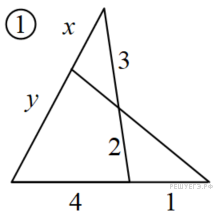 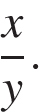 По данным рисунка найдите отношение 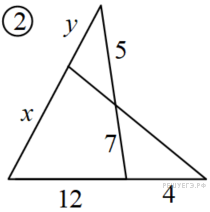 По данным рисунка найдите отношение 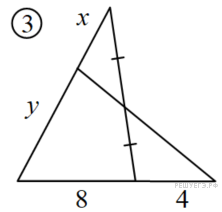 По данным рисунка найдите отношение 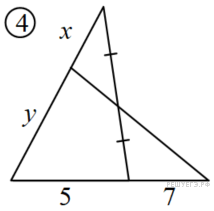 По данным рисунка найдите отношение 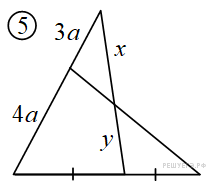 По данным рисунка найдите отношение 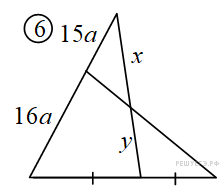 7. Задание 17 № 621Решите задачу по данным рисунка.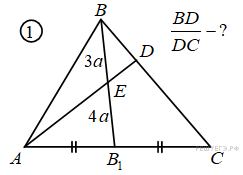 8. Задание 17 № 622Решите задачу по данным рисунка.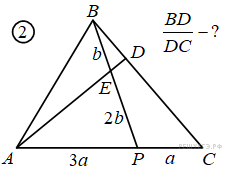 9. Задание 17 № 623Решите задачу по данным рисунка.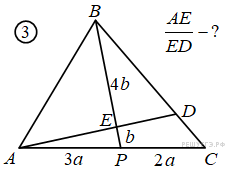 10. Задание 17 № 624Решите задачу по данным рисунка.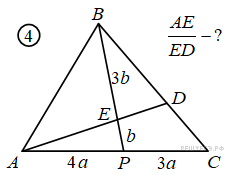 11. Задание 17 № 625Решите задачу по данным рисунка.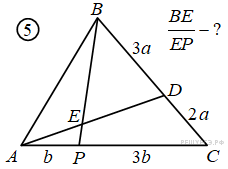 12. Задание 17 № 626Решите задачу по данным рисунка.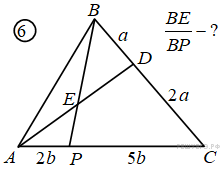 13. Задание 17 № 627Решите задачу по данным рисунка.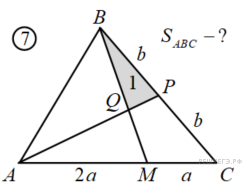 14. Задание 17 № 628Решите задачу по данным рисунка.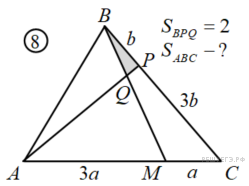 15. Задание 17 № 629Решите задачу по данным рисунка.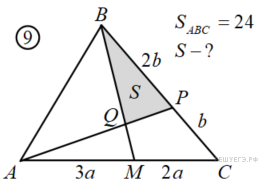 16. Задание 17 № 630Решите задачу по данным рисунка.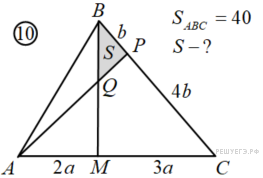 17.  В прямоугольном треугольнике АВС с прямым углом С точки М и N — середины катетов АС и ВС соответственно, СН — высота, Р — точка пересечения прямых АС и NH, Q — точка пересечения прямых BC и МН. Найдите площадь треугольника PQM, если 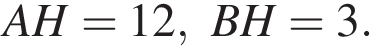 18.  В прямоугольном треугольнике АВС с прямым углом С точки М и N — середины катетов АС и ВС соответственно, СН — высота, Р — точка пересечения прямых АС и NH, Q — точка пересечения прямых BC и МН. Найдите площадь треугольника PQM, если 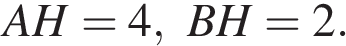 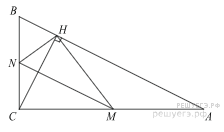 